Grammar: Year 3:  Using apostrophes to combine words. Follow this link: https://www.bbc.co.uk/bitesize/articles/z4p2mfr Go through ‘Learn’ and watch the videos. Then go through the ‘Practise’ activities. Activity 1 – Online Activity 2 – To be done on scrap paper. Activity 3 – The worksheet is below. Use the contractions below to help you. Contractions: 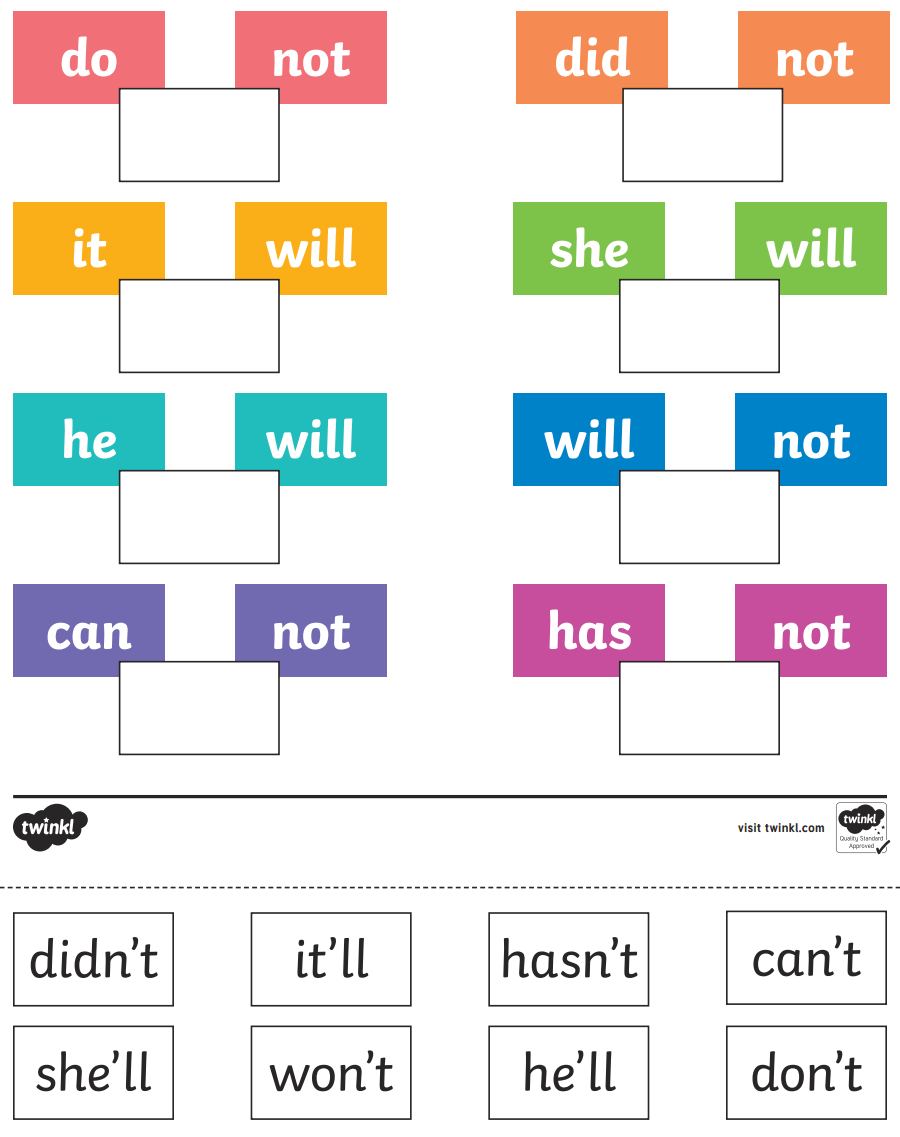 